							Αθήνα 26 Μαρτίου 2020Α.Π.: 5249ΔΕΛΤΙΟ ΤΥΠΟΥΜε αφορμή την ανεύρεση ικανού αριθμού κρουσμάτων κορωνοϊού σε μέλη της ιατρικής κοινότητας, νοσοκομείων αλλά και ιατρείων, ο ΠΙΣ επαναλαμβάνει ότι οι ιατροί οφείλουν να παρέχουν υπηρεσίες υγείας, αλλά μόνο όταν τηρούνται οι κατάλληλες προδιαγραφές ατομικής προστασίας και οι απαραίτητες συνθήκες απολύμανσης των χώρων παροχής υπηρεσιών υγείας.Απαγορευτική είναι η παροχή υπηρεσιών υγείας χωρίς ατομικά μέτρα προστασίας και υλικά απολύμανσης, επισημαίνει ο Πανελλήνιος Ιατρικός Σύλλογος.Λόγω της ΠΝΠ περί κατάσχεσης υγειονομικού υλικού υπέρ του δημοσίου, είναι προς το παρόν εξαιρετικά δύσκολη η προμήθεια αυτού του υλικού από την ελεύθερη αγορά. Σε περίπτωση που παρατηρείται έλλειψη ή αδυναμία προμήθειας υλικού απολύμανσης χεριών και χώρου ή υλικού ατομικής προστασίας του ιατρού, θα πρέπει να αποφεύγεται η παροχή υπηρεσιών υγείας στους ασθενείς, ειδικά στις ευπαθείς ομάδες, με γνώμονα τις επιταγές του ΕΟΔΥ και τους κανόνες δημόσιας υγείας.Υπενθυμίζεται ότι όλοι οι ιατροί του δημοσίου και ιδιωτικού τομέα βρίσκονται στην πρώτη γραμμή του πυρός στη μάχη κατά της πανδημίας του κορωνοϊού και πρέπει να προστατευτούν και ταυτόχρονα να θωρακίσουν το δημόσιο σύστημα υγείας από την ανεξέλεγκτη διασπορά της νόσου στην κοινότητα.Εξάλλου τα συμβούλια των Ευρωπαϊκών Ιατρικών Οργανώσεων (FEMS και AEMH) με κοινή τους δήλωση, κάνουν έκκληση στις κυβερνήσεις της Ευρώπης να σεβαστούν και το υγειονομικό προσωπικό, τονίζοντας:Ένας εξαντλημένος γιατρός ή άλλος εργαζόμενος στην υγειονομική περίθαλψη δεν μπορεί να βοηθήσει αποτελεσματικάΈνας υγειονομικός που έχει προσβληθεί από κορωνοϊό επίσης δεν μπορεί να βοηθήσει αποτελεσματικάΟ γιατρός ή άλλος εργαζόμενος στον τομέα της υγείας χωρίς τον εξοπλισμό ατομικής προστασίας δεν μπορεί να βοηθήσει αποτελεσματικάΟ αριθμός των κλινών ΜΕΘ θα πρέπει να είναι επαρκής, με τον απαραίτητο εξοπλισμό και το ενδεδειγμένο εκπαιδευμένο προσωπικό. Για το Δ.Σ. του Π.Ι.Σ.Ο Πρόεδρος                               Ο Γενικός Γραμματέας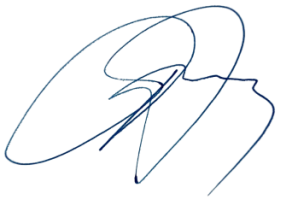 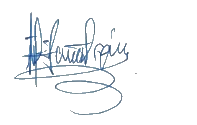 Δρ Αθανάσιος Α. Εξαδάκτυλος 		Δρ  Γεώργιος  Ι. ΕλευθερίουΠλαστικός Χειρουργός                 			Αγγειοχειρουργός